“SPEAK UP! BE HEARD! SAY what you’ve got to say and BE READY for what other people have to say. GET ENGAGED!  Because this is your country now!”PART 2FORM BAPPLICATION FOR CITIZENSHIP BY NON CITIZEN MARRIED TO ACITIZEN PURSUANT TO SECTION 10 OF THE CITIZENSHIP ACT[CAP 112]Part A – Personal Details							                    Recent photograph of applicantFull name of applicant …………………………………….Place and date of birth ……………………………………..Contacts Details:Telephone: ………………………Mobile: ……………………Fax: …………………..Email: ……………………..Postal Address………………………………………..Place and Date of marriage (Copy of the Civil marriage certificate) ………………………………………………………………………….Citizenship (Name of Country of which you hold a passport)………………………………………….……………………..Passport number: (copy to attach)………………………………………Vanuatu does recognise dual citizenship only - Do you agree to maintain the citizenship of your foreign country including that of Vanuatu if granted and be classified as a dual citizen (Yes/No) ..................................................................................................If the respond to question 7 (a) is “Yes”, please state the citizenship you wish Vanuatu to recognise-	      	………………………………………………………………..…………Part B- Personal details of SpouseFull name of Spouse …………………………………………Place and date of birth (Birth certificate attach)………………………………………….………………Contact details:Phone…………………………..Mob:………………………………..Fax…………………………….Email…………………………………Postal address: ………………………………………………..Is your Spouse entitled to automatic citizenship? (If YES go to Q.7) (If NO, go to Q.6)……………………………………………………………………..…6.  If not, is the spouse an entitled or naturalized person? Please give date and number of your spouse certificate of citizenship.………………………………………………………………………………………………         7. What is your spouse occupation? : ………………………………………………………………………………..…         8. Provide name of work place and address: ……………………...………………………………………Part C - Declaration by applicantI ………………………………………...acknowledge that I am aware that the making by me of any false statement herein is an offence punishable by a fine or imprisonment or both as may be in accordance with the Citizenship Act or any laws of Vanuatu.I declare that all information given in this application is complete and accurate to the best of my knowledgeApplicant’s signature: ………………………………….. Date: …………………….Note: Vanuatu only recognises the citizenship you stated in paragraph 7 (b).   The applicant is required to sit a Bislama Test. The Citizenship Office will make the arrangements for applicant to sit the test.For Official use by Citizenship officeFull name of applicant:……………………………………………………..Thumb print (left)…………………………………… (Right):……………………………….Witness by:Name of Officer…………………………………………..Signature……………………………………………Date:………………………………………………..Note: The applicant must process his or her Thumb Print in the             Presence of the citizenship officer.Check List Form BGOUVERNEMENT DE LAREPUPLIQUE DU VANUATU          COMMISSION – BUREAU de la   CITOYENNETESac Postal Privé 9004 – Port – VilaRue Pierre Brunet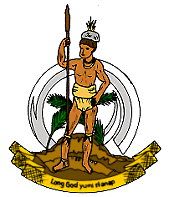 GOVERNMENT OF THECITIZENSHIP’S OFFICE AND   COMMISSION                  Tel : 00678 26716 Fax: 00678 26719Pierre brunet StreetPIECESREFERENCEApplication fee 5,110VTSchedule 1Citizenship fee (certificate) 51,110 VT per personSchedule 2BApplication form fully completed 2 PhotographsCopy of Birth Certificate from country of birthCopy of Passport for applicantCopy of Civil Marriage Certificate Copy of the Certification letter from the Director of Vanuatu Immigration ServiceCopies of the Vanuatu Residence VisaCopy of Police Clearance from State of OriginCopy of Police Clearance from VanuatuCurriculum VitaeThumb print in the presence of the citizenship officerConsent letter from the applicant’s SpouseCopy of Spouse Birth certificateCopy of Spouse Citizenship certificate (if he or she is a naturalized citizen)Copy of spouse’s passport